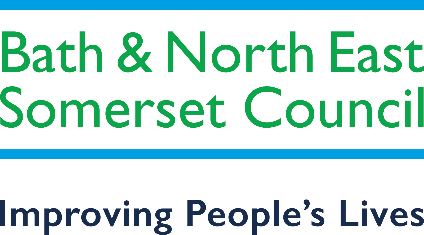 B&NES Special Educational Needs and Disability (SEND) Capital Program - Briefing & Consultation Document – Update September 2021What is the SEND Capital Program?The SEND Capital Fund Program is a joint funded approach to increasing educational placements for children with SEND in the local area by developing existing provision in mainstream schools, special schools and colleges. This work began in 2017.Where is funding for these additional school places coming from?The Local Authority has been awarded £979k by the Department of Education over 3 years 2018-19 2019-20 and 2020-21. The funding must be spent to increase provision and school places for children with an Education Health Care Plan (EHCP). For more information in the document published by the Government regarding SEND capital funding please follow the link below: SEND provision capital funding for pupil with EHC plansTo support this work the Local Authority has also allocated an additional £800k to the development of this capital program. The Local Authority will also be looking to invest additional funding to enable us to complete our plans.In 2021 the Local Authority has been awarded a new High Needs Provision Capital Grant of £727K.  What have we done?The Local Authority has carried out work to understand the needs and growth of our local population of children with Special Educational Needs and Disabilities (SEND). In particular we have been keen to understand what additional educational capacity we need for children with Education Health and Care Plans (EHCPs). This needs analysis has informed our planning of future provision and can be found by following the link below:Special Educational Needs | BathnesThis work has been led by Bath and North East Somerset (B&NES) Public Health and has been shared widely with schools, education providers, health colleagues and our local parent carer forum.  This analysis, along with an extensive self-assessment and feedback from parents and carers has helped us develop our strategic priorities to ensure we can meet the needs educationally of our growing population of children with EHCPs within B&NES. Our plans to continue to provide the best support and education placements for children with SEND are captured in our Education Strategy. What have we selected to support our strategic needs?Based on our needs analysis and through planning with local providers we are working on the following projects below to develop additional SEND school places within B&NES. In particular we are mindful of the need to increase EHCP places for children with Autism (ASD) and Social, Emotional and Mental Health Difficulties (SEMH) and Speech and Language Needs (SLCN).The plans include continuing to support the needs of children in mainstream schools through the addition of Resource Bases and creating additional capacity within our Special Schools. We have also developed our post 16 options to ensure that we are able to provide provision that supports young people to continue their education, training and employment within their local area. The following list describes projects that have either been completed, are underway or at the planning stage. If a school is not named in the list it is because the relevant statutory consultation to formalise the development has not yet been carried out by that school/ multi-academy trust to enable us to provide exact details of the provider at this stage.  This document outlines the developments that the Local Authority is supporting or is proposing to support. Each project when it is being proposed and then developed has to go through a process of consultation in order to either expand or be developed. This process is governed by the Department of Education and there are different procedures depending on whether they are academies, maintained schools, or a college. Completed project, projects underway and proposed developments – September 2021Post 16Bath College – Completed development of existing site on the Midsomer Norton campus. This has created an additional 53 SEND Post 16 Places for children with EHCPs focusing on life skills and employability. This provision opened in September 2018. Mainstream Schools St Nicholas Primary School, Norton Radstock – Development of a resource base for up to 10 children with SEMH aged 5 -11 – This provision opened in September 2019. In September 2021 the resource base increased from a total of 10 places to 20 places.St Martins Garden Primary School – Margaret Coates Resource Base, Bath – We have supported the school to provide an interim solution to increase capacity from 23 to 29 for 5 years. During this time we will look at site options to create a permanent solution, we will also look at the possibility of a secondary pathway for this Resource Base. Broadlands Secondary School - Resource Base – Completed development providing an additional 12 mainstream secondary school spaces for children with SEMH Aged 11-16 – Completed Sept 2018. This provision is currently being re-visited and is therefore on hold for September 2021.St. Mark’s Academy (Secondary) – Resource Base Orchard Lodge - We have supported the academy to provide an additional 7 mainstream secondary school spaces for young people with moderate learning difficulties with EHCP’s.  This was completed and opened in September 2020. The base expanded from 10 to 17 in September 2021 and then within the next academic year to a maximum of 20 places.  Oldfield Secondary School – Resource Base Completed the development of a Resource Base for 10 young people with EHCP’s aged 11-18. The provision has been developed to support young people with Autism with a focus on those young people with aspirations to complete A – Level study. The base opened in September 2021.Special SchoolsAspire Special School – The expansion of this school is underway and has been agreed by the Department of Education.  The school is expanding into the Studio School building with some additional building works that are due for completion in December 2021.  The school will expand to a maximum of 84 places throughout 2021/22 and then to a maximum of 120 places in the academic year 2022/23.  This expansion will include the addition of 6th form provision making this an all through age school.  The remit is Social Emotional and Mental Health (SEMH) but will also include from September 2021 SEMH with Autism and/or social communication difficulties.Future DevelopmentsThe Local Authority is committed to providing all through Alternative Provision on one site and the work to look at this is underway.The Local Authority will continue to work with Academies, maintained schools and Bath College to further develop provision to meet the needs of the CYP with SEND in the local area. How do I provide any comments I might have on these developments and proposals? Please email any comments on our plans to Rebecca Claridge – rebecca_claridge@bathnes.gov.uk 